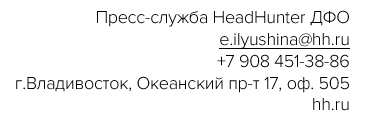 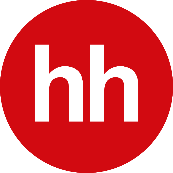 Названы главные причины хронической усталости жителей Забайкальского краяЧита, 31 января, 2022 год. СБЕР ЕАПТЕКА и hh.ru провели опрос и выяснили, стали ли соискатели больше уставать, в чем выражается усталость, и в чем её основные причины. Опрос проводился с 14 по 20 января 2023 года среди 1883 российских соискателей.Почти каждый третий житель Забайкальского края и Дальнего Востока в целом (30%) чувствует хроническую усталость (почти каждый день), еще 18% – минимум раз в полгода, 13% – в конце каждой недели, 8% – замечают, что больше устают в конце года, 3% - каждый месяц. Хроническую усталость больше чувствуют женщины, чем мужчины на 6 процентных пунктов (28% и 34% соответственно) и соискатели возрастной категории 25-34 года (38%). Также наибольшая доля (40%) наблюдется среди представителей сферы маркетинга и PR.  После новогодних каникул почти половина дальневосточников сообщила (53%), что им удалось отдохнуть и перезагрузиться. Среди остальных чуть больше трети (35%) не смогли отдохнуть из-за личных проблем, более пятой части (22%) не хватило выходных дней, еще 17% работали на новогодних праздниках, 12% болели, 8% слишком активно провели новогодние праздники. Личные проблемы чаще мешали отдохнуть административному персоналу (45%). Слишком активно провели Новый год строители (16%) и HR-специалисты (13%). Эти же две категории респондентов чаще других сообщали, что им не хватило выходных дней для полноценного отдыха (строители – 35%, HR – 36%). О работе в праздничные дни сообщали больше остальных профсфер представители маркетинга и PR (18%).  Снижение эффективности (40%), проблемы со сном (40%), раздражительность (38%), пессимистичность и плохое самочувствие/общая подавленность (по 35%) и повышенная тревожность (30%) – топ-5 признаков усталости, которые испытывают соискатели дальневосточных регионов. По мнению жителей ДФО и Забайкалья, такое состояние чаще связано с обычной усталостью, которая накопилась за год и с сидячей работой (по 45%). 32% сообщили, что на работе появилась сверхнагрузка/дополнительный проект, ещё треть (29%) рассказали, что давно не брали отпуск, а 23% связывают усталость с токсичным поведением начальства (23%).О hh.ruHeadHunter (hh.ru) (NASDAQ: HHR; MOEX: HHRU) — крупнейшая платформа онлайн-рекрутинга в России, клиентами которой являются свыше 350 тыс. компаний. Цель HeadHunter – помогать компаниям находить сотрудников, а людям – работу, и делать так, чтобы процесс поиска сотрудников и работы был быстрым и доставлял обеим сторонам только положительные впечатления. Обширная база компании содержит свыше 50 млн резюме, а среднее дневное количество вакансий в конце 2020 г. составило 691 тысяч. По данным SimilarWeb, hh.ru занимает третье место в мире по популярности среди порталов по поиску работы и сотрудников. Акции компании входят в расчёт индексов NASDAQ Composite (IXIC) и NASDAQ Industrial (IXID).